
UNIVERSIDADE FEDERAL DE SERGIPEPRÓ-REITORIA DE GESTÃO DE PESSOASDEPARTAMENTO DE DESENVOLVIMENTO DE RECURSOS HUMANOSDIVISÃO DE DESENVOLVIMENTO DE PESSOAL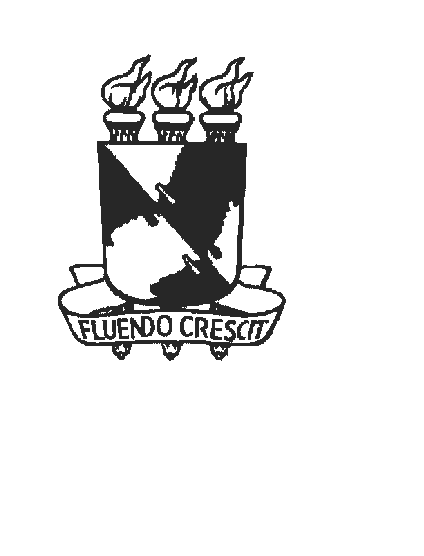 FORMULÁRIO CADASTRO DE EVENTO EXTERNO DE CAPACITAÇÃODADOS DO SERVIDORSERVIDOR:________________________________________________________________________________CARGO:___________________________________________________________________________________MATRÍCULA SIAPE:______________ NÍVEL/PADRÃO: __________CLASSE:________________________LOTAÇÃO:________________________________________________________________________________ E-MAIL: ______________________________________TELEFONE__________________________________ FUNÇÃO OU CARGO DE GESTÃO: SIM_______ NÃO_______ QUAL?_____________________FINALIDADE DA CAPACITAÇÃOPROGRESSÃO FUNCIONAL NA CARREIRADESENVOLVIMENTO PROFISSIONAL E/OU PESSOALINFORMAÇÕES GERAIS DO EVENTOA INICIAR (   )		EM ANDAMENTO (   )		CONCLUÍDO (   )NOME DO EVENTO:CATEGORIA: Curso(   ); Treinamento (   ); Congresso (   ); Seminário (   ); Outros (   )	.	MODALIDADE: PRESENCIAL (   )     SEMIPRESENCIAL (   )     A DISTÂNCIA (   )INÍCIO:				TÉRMINO:				CARGA HORÁRIA:CIDADE-UF DE REALIZAÇÃO:EMPRESA/INSTITUIÇÃO ORGANIZADORA:PÚBLICA OU PRIVADA:OBJETIVO E CONTEÚDO PROGRAMÁTICO DO EVENTO